SEMESTER END ASSESSMENT: 30 MARKS	DURATION: 1 HOURQuestion Paper Pattern (Semester –end Examination)-FYBCOMIndian Ethos in Management (IKS)All questions are compulsoryDetails of Internal Continuous Assessment (ICA) - (20 Marks)Test Marks: 10 (2 tests of 10 marks each – average of both will be considered) Assignment Marks: 10There would be two components for Internal Assessment, namely 10 marks Assignment to be conducted and marked by respective teacher within classroom individually and 2 test of 10 marks each to be conducted as per schedule of EEC.(Online/offline as per the decision of the authorities).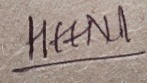            Signature								Signature		          (Program Chairperson & Vice Principal)				(Principal)Program:Bachelor of Management Studies (2023-24)Program:Bachelor of Management Studies (2023-24)Program:Bachelor of Management Studies (2023-24)Program:Bachelor of Management Studies (2023-24)Program:Bachelor of Management Studies (2023-24)Program:Bachelor of Management Studies (2023-24)Semester: ISemester: ISemester: ICourse : Indian Ethos in Management Course : Indian Ethos in Management Course : Indian Ethos in Management Course : Indian Ethos in Management Course : Indian Ethos in Management Course : Indian Ethos in Management Code:Code:Code:Teaching SchemeTeaching SchemeTeaching SchemeTeaching SchemeTeaching SchemeEvaluation SchemeEvaluation SchemeEvaluation SchemeEvaluation SchemeLecturesPracticalsTutorialsCreditsCreditsInternal Continuous Assessment (ICA) (weightage)Internal Continuous Assessment (ICA) (weightage)Internal Continuous Assessment (ICA) (weightage)Term End Examinations (TEE) (weightage)30NilNil020220202030Internal ComponentInternal ComponentInternal ComponentInternal ComponentInternal ComponentInternal ComponentInternal ComponentInternal ComponentInternal ComponentClass Test (Duration 20 Mins)Class Test (Duration 20 Mins)Class Test (Duration 20 Mins)Class Test (Duration 20 Mins)Projects / AssignmentsProjects / AssignmentsProjects / AssignmentsClass ParticipationClass Participation10101010101010--Learning Objectives:To understand the significance of Ethos in ManagementTo appreciate the efforts of Indian Culture and its contribution towards ManagementTo explore the Indian scriptures and hidden facts within as managerial practice in the past.To motivate learners to research further on Indian Culture.Learning Objectives:To understand the significance of Ethos in ManagementTo appreciate the efforts of Indian Culture and its contribution towards ManagementTo explore the Indian scriptures and hidden facts within as managerial practice in the past.To motivate learners to research further on Indian Culture.Learning Objectives:To understand the significance of Ethos in ManagementTo appreciate the efforts of Indian Culture and its contribution towards ManagementTo explore the Indian scriptures and hidden facts within as managerial practice in the past.To motivate learners to research further on Indian Culture.Learning Objectives:To understand the significance of Ethos in ManagementTo appreciate the efforts of Indian Culture and its contribution towards ManagementTo explore the Indian scriptures and hidden facts within as managerial practice in the past.To motivate learners to research further on Indian Culture.Learning Objectives:To understand the significance of Ethos in ManagementTo appreciate the efforts of Indian Culture and its contribution towards ManagementTo explore the Indian scriptures and hidden facts within as managerial practice in the past.To motivate learners to research further on Indian Culture.Learning Objectives:To understand the significance of Ethos in ManagementTo appreciate the efforts of Indian Culture and its contribution towards ManagementTo explore the Indian scriptures and hidden facts within as managerial practice in the past.To motivate learners to research further on Indian Culture.Learning Objectives:To understand the significance of Ethos in ManagementTo appreciate the efforts of Indian Culture and its contribution towards ManagementTo explore the Indian scriptures and hidden facts within as managerial practice in the past.To motivate learners to research further on Indian Culture.Learning Objectives:To understand the significance of Ethos in ManagementTo appreciate the efforts of Indian Culture and its contribution towards ManagementTo explore the Indian scriptures and hidden facts within as managerial practice in the past.To motivate learners to research further on Indian Culture.Learning Objectives:To understand the significance of Ethos in ManagementTo appreciate the efforts of Indian Culture and its contribution towards ManagementTo explore the Indian scriptures and hidden facts within as managerial practice in the past.To motivate learners to research further on Indian Culture.Learning Outcomes:After completion of the course, students would be able to:Comprehend the different aspects of Indian Scriptures towards management functions.Analyse the relevance of Indian Culture and Value system in Management practices.Implement and execute several tasks (Regular & New) based on the learnings from the course syllabiLearning Outcomes:After completion of the course, students would be able to:Comprehend the different aspects of Indian Scriptures towards management functions.Analyse the relevance of Indian Culture and Value system in Management practices.Implement and execute several tasks (Regular & New) based on the learnings from the course syllabiLearning Outcomes:After completion of the course, students would be able to:Comprehend the different aspects of Indian Scriptures towards management functions.Analyse the relevance of Indian Culture and Value system in Management practices.Implement and execute several tasks (Regular & New) based on the learnings from the course syllabiLearning Outcomes:After completion of the course, students would be able to:Comprehend the different aspects of Indian Scriptures towards management functions.Analyse the relevance of Indian Culture and Value system in Management practices.Implement and execute several tasks (Regular & New) based on the learnings from the course syllabiLearning Outcomes:After completion of the course, students would be able to:Comprehend the different aspects of Indian Scriptures towards management functions.Analyse the relevance of Indian Culture and Value system in Management practices.Implement and execute several tasks (Regular & New) based on the learnings from the course syllabiLearning Outcomes:After completion of the course, students would be able to:Comprehend the different aspects of Indian Scriptures towards management functions.Analyse the relevance of Indian Culture and Value system in Management practices.Implement and execute several tasks (Regular & New) based on the learnings from the course syllabiLearning Outcomes:After completion of the course, students would be able to:Comprehend the different aspects of Indian Scriptures towards management functions.Analyse the relevance of Indian Culture and Value system in Management practices.Implement and execute several tasks (Regular & New) based on the learnings from the course syllabiLearning Outcomes:After completion of the course, students would be able to:Comprehend the different aspects of Indian Scriptures towards management functions.Analyse the relevance of Indian Culture and Value system in Management practices.Implement and execute several tasks (Regular & New) based on the learnings from the course syllabiLearning Outcomes:After completion of the course, students would be able to:Comprehend the different aspects of Indian Scriptures towards management functions.Analyse the relevance of Indian Culture and Value system in Management practices.Implement and execute several tasks (Regular & New) based on the learnings from the course syllabiPedagogy:Visit to Heritage Site / Community work for aquatinting the principles underlying Indian CultureCase studies on the relevant themes from Indian scriptures to promote critical thinking.Role-plays, management games, group assignments to enable learners to work together in a social environment.Discussion on Philanthropist approach (Business strategy) of Indian CorporatesFlipped Classroom approach to enhance learner engagement.Videos and Picture Presentations.Pedagogy:Visit to Heritage Site / Community work for aquatinting the principles underlying Indian CultureCase studies on the relevant themes from Indian scriptures to promote critical thinking.Role-plays, management games, group assignments to enable learners to work together in a social environment.Discussion on Philanthropist approach (Business strategy) of Indian CorporatesFlipped Classroom approach to enhance learner engagement.Videos and Picture Presentations.Pedagogy:Visit to Heritage Site / Community work for aquatinting the principles underlying Indian CultureCase studies on the relevant themes from Indian scriptures to promote critical thinking.Role-plays, management games, group assignments to enable learners to work together in a social environment.Discussion on Philanthropist approach (Business strategy) of Indian CorporatesFlipped Classroom approach to enhance learner engagement.Videos and Picture Presentations.Pedagogy:Visit to Heritage Site / Community work for aquatinting the principles underlying Indian CultureCase studies on the relevant themes from Indian scriptures to promote critical thinking.Role-plays, management games, group assignments to enable learners to work together in a social environment.Discussion on Philanthropist approach (Business strategy) of Indian CorporatesFlipped Classroom approach to enhance learner engagement.Videos and Picture Presentations.Pedagogy:Visit to Heritage Site / Community work for aquatinting the principles underlying Indian CultureCase studies on the relevant themes from Indian scriptures to promote critical thinking.Role-plays, management games, group assignments to enable learners to work together in a social environment.Discussion on Philanthropist approach (Business strategy) of Indian CorporatesFlipped Classroom approach to enhance learner engagement.Videos and Picture Presentations.Pedagogy:Visit to Heritage Site / Community work for aquatinting the principles underlying Indian CultureCase studies on the relevant themes from Indian scriptures to promote critical thinking.Role-plays, management games, group assignments to enable learners to work together in a social environment.Discussion on Philanthropist approach (Business strategy) of Indian CorporatesFlipped Classroom approach to enhance learner engagement.Videos and Picture Presentations.Pedagogy:Visit to Heritage Site / Community work for aquatinting the principles underlying Indian CultureCase studies on the relevant themes from Indian scriptures to promote critical thinking.Role-plays, management games, group assignments to enable learners to work together in a social environment.Discussion on Philanthropist approach (Business strategy) of Indian CorporatesFlipped Classroom approach to enhance learner engagement.Videos and Picture Presentations.Pedagogy:Visit to Heritage Site / Community work for aquatinting the principles underlying Indian CultureCase studies on the relevant themes from Indian scriptures to promote critical thinking.Role-plays, management games, group assignments to enable learners to work together in a social environment.Discussion on Philanthropist approach (Business strategy) of Indian CorporatesFlipped Classroom approach to enhance learner engagement.Videos and Picture Presentations.Pedagogy:Visit to Heritage Site / Community work for aquatinting the principles underlying Indian CultureCase studies on the relevant themes from Indian scriptures to promote critical thinking.Role-plays, management games, group assignments to enable learners to work together in a social environment.Discussion on Philanthropist approach (Business strategy) of Indian CorporatesFlipped Classroom approach to enhance learner engagement.Videos and Picture Presentations.Mod uleModule ContentModule Wise Pedagogy UsedModule Wise Duration (hrs)IModule I: Indian Ethos (10 lectures)Indian Ethos: Meaning, Features, Ethics v/s Ethos, Need, Evolution, Relevance, Principles Practiced by Indian Companies, Requisites, Elements, of Karma and Management: Law of creation, Law of Humility, Law of Growth, Law of Responsibility, Law of Connection – Brain stilling, the Indian ethos for Management– Corporate Karma (connecting company and cause, integrating, philanthropy into work environment) (05 hrs)Foundational Literature of Indian Civilization:Ramayana and Mahabharata-Select Stories with basic human values/morals-(minimum 7-8) from the Vedas/Upanishads/Puraanas/Jataka/Panchatantra(05 hrs)Indian Scriptures, PPTs, Case studies, Group discussions, Classroom Activity,Videos, Research Papers, Visits to Heritage SitesCommunity Work etc.10IIModule II: Indian Science & TechnologyFoundational Concept for Science & Technology: concept of zero and its importance, large numbers & their representation, Place Value of Numerals, Decimal System, Measurements for time, distance and weight, Unique approaches to represent numbers, Pingala and the Binary system, Knowledge Pyramid. (04 hrs)Mathematics: Contribution of Great Mathematicians in Ancient India, Arithmetic, geometry, Trigonometry, Introduction to Vedic Mathematics. (03 hrs)Astronomy: Difference between astronomy and Astrology, Unique Aspects of Indian Astronomy, Development of Astronomy in India, Elements of the Indian Calendar- Aryabhata, Siddhantic tradition and Pancanga, Astronomical Instruments (Yantras), Jantar Mantar of Raja Jai Singh Sawai. (03 hrs)Indian Scriptures, PPTs, Case studies, Group discussions, Classroom Activity,Videos, Research Papers, Visits to Heritage SitesCommunity Work etc.10IIIModule III: Knowledge Management in India: Sustainable Agriculture & Food Preservation: History of Indian Agriculture practices, India’s Agricultural Tradition, Indian Agriculture and Irrigation Practices, Food Sharing Tradition, Food Preservation: A Practice Used since Ancient Times. (4hrs): Indian Tradition of Architecture Design and Planning: Architecture of India, Traditional Indian architecture, Temple architecture, Elements of Indian Architecture Design. (3hrs)Indian Approach to Psychology – Distinctive Aspects of Indian Psychology, Basic Tenets of Indian Psychology; The Triguna System , Theory of Panchkosha (03 hrs)Research Paper Published on the theme in renowned research journals or site.10Reference Books:Reference Books:Reference Books:Reference Books:Reference Books:TitleAuthor(s)PublisherIndian Ethos and Value in ManagementNandagopal, Ajith ShankarTata Mc Graw HillIndian Ethos and Values for ManagersKhandelwalHPHEthics in Management & Indian EthosBiswanath GhoshVikas Publishing HouseManagement by ValuesS K ChakrabortyOxford University PressOverview of Ancient Indian Knowledge System(Mahadevan Part 2)PHIQ. No.ParticularsMarksQ.1.Answer in briefORAnswer in brief8Q.2.Answer in briefORAnswer in brief8Q.3.Answer in briefORAnswer in brief8Q.4.Read the following Case Study and answer the questions that follow.6